vzwKoninklijke Belgische Dobermann Club – asbl Royal Dobermann Club Belge                                                          KKUSH  602 URCSH                       KARAKTERTEST & SELECTIE 2021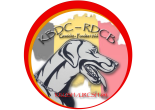 TESTE DE CARACTERE & SELECTION 2021ZONDAG   6/6/2021   DIMANCHEwww.dobermannclub.be       Op het terrein van /au terrain du  “Kringgroep Dender en Schelde”          ’ t SLOT      9290    UITBERGENKm/Juges : Mevr M. Vermeire – Mhr J. VanlerberghePakwerker/Homme d’attaque : Mhr.  Marc Michiels                                    Aanvang/Début: 08.30 h.  Belangrijk: Honden gecoupeerd aan de oren op/ na 01/10/2001 - Honden gecoupeerd aan de staart op/na 01/01/2006 kunnen niet deelnemen     Dierenarts attesten ivm couperen van oren en staart worden niet aanvaardImportant : Les chiens coupés aux oreilles sur/après 01/10/2001- Les chiens coupés aux queue sur/après 01/01/2006 sont INTERDITS  de participer    Les certificats médicaux du vétérinaire concernant  la coupe  des oreilles et la queue ne sont pas acceptésNaam van de hond / Nom du chien : 	Stamboom / Pédigrée : LOSH 	 Geb. datum / Date de naissance : 	HD : 	Kleur / Couleur : 	 Geslacht / Sexe : 	 vWD : 	Chip : 	Vader / Père : 	Moeder / Mère : 	Fokker / Producteur : 	Eigenaar / Propriétaire : 	Adres / Adresse : 	E-mail adres/adresse : 	 Tel : 	Originele stamboom meebrengen + HD-Resultaat en vWD  -  Pedigree original à emporter + Résultat HD et vWDIntrainingen: op afspraak – contacteer ChristopheOnherroepelijke sluiting/clôture: 23/5/2021Inschrijvingen / Inscriptions :  	LIEFST / PRÉFÉRENCE   Per/par E-mail :   christophe@dobermannclub.be	Per Post/par Poste : 	KBDC Secretariaat - Christophe de Brabanter	Kleinderbeek ,  30  B-9320    Nieuwerkerken	Tel. 0473/88.16.90Betaling / Paiements : 	Bedrag / Montant  € 45.00 sur / op  KBDC – RDCB  – BELFIUS	Rekening / Compte : BE 49 0689 3619 9971 - BIC – GKCCBEBB      Vermeld de naam van uw hond /Mentionnez le nom du chienmet/avec Karaktertest en Selectie – Teste de Caractère et SelectionBetalingen zijn ten alle tijden verplicht bij inschrijving, zelfs indien de hond niet aanwezig is op de dag van de manifestatie !!En renvoyant ce formulaire, vous êtes engagé à payer le droit d’inscription, même quand vous êtes absent le jour de la manifestation!!Plaats/Datum - Lieu/Date : 	, .…../..…/ 2021	Handtekening/Signature : 	Ondergetekende wenst in te schrijven voor de “Belgische Karaktertest en Selectie 2021”Soussigné inscris pour le  “Teste de Caractère et Sèlection Belge” 2021Bedrag/Montant 45,00  €* Kopie Stamboom en HD  & vWD bijvoegen / Ajoutez copie du Pédigree et HD & vWD                                          Bedrag/Montant 45,00  €